                                    Кабинетная мебель ПрестижСтол руководителя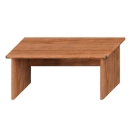 Артикул: ТЖ 112 
Типовой размер: 170x90x75 
цвет: итальянский орех

Цена: 14 504 руб.Начало формыКонец формыСтол руководителя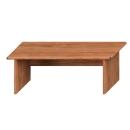 Артикул: ТЖ 113 
Типовой размер: 210x90x75 
цвет: итальянский орех

Цена: 16 339 руб.Начало формыКонец формыСтол приставной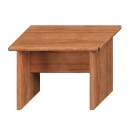 Артикул: ТЖ 106 
Типовой размер: 100x70x68 
цвет: итальянский орех

Цена: 8 268 руб.Начало формыКонец формыСтол приставной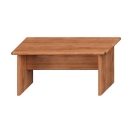 Артикул: ТЖ 105 
Типовой размер: 150x70x68 
цвет: итальянский орех

Цена: 8 945 руб.Начало формыКонец формыСтол для переговоров прямоугольный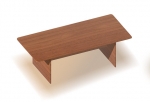 Артикул: ТЖ 120 
Типовой размер: 240x110x75 
цвет: итальянский орех

Цена: 21 214 руб.Начало формыКонец формыСтол для переговоров овальный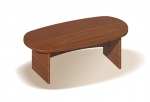 Артикул: ТЖ 136 
Типовой размер: 206x103x75 
цвет: итальянский орех

Цена: 32 874 руб.Начало формыКонец формыСтол для переговоров овальный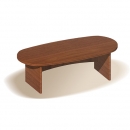 Артикул: ТЖ 153 
Типовой размер: 240x110x75 
цвет: итальянский орех

Цена: 32 876 руб.Начало формыКонец формыСтол для переговоров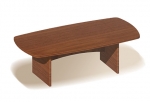 Артикул: ТЖ 154 
Типовой размер: 240x117x75 
цвет: итальянский орех

Цена: 32 874 руб.Начало формыКонец формыСтол для переговоров круглый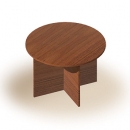 Артикул: ТЖ 189 
Типовой размер: 110x110x75 
цвет: итальянский орех

Цена: 12 555 руб.Начало формыКонец формыСекция стола для переговоров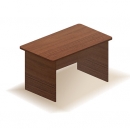 Артикул: ТЖ 475 
Типовой размер: 120x78x75 
цвет: итальянский орех

Цена: 11 042 руб.Начало формыКонец формыСекция угловая стола для переговоров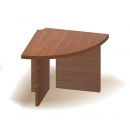 Артикул: ТЖ 476 
Типовой размер: 83x83x75 
цвет: итальянский орех

Цена: 14 770 руб.Начало формыКонец формыСтол журнальный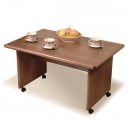 Артикул: ТЖ 180 
Типовой размер: 90x60x49 
цвет: итальянский орех

Цена: 5 133 руб.Начало формыКонец формыХАРАКТЕРИСТИКИ
Производитель: РОССИЯ Материал: ламинированная ДСП 
Цвет: итальянский орех
Толщина: плиты — 18, 25 мм
Особенности: отделка декоративным скругленным профилем из МДФ (толщина профиля на столешнице — 50 мм) с угловыми вставками черного цвета, большой ассортимент шкафов ( 75 исполнений)Тумба выкатная 3-ящичная (c доводчиками) с центральным замком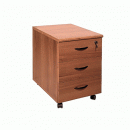 Артикул: ТЖ 214 
Типовой размер: 42x54x59 
цвет: итальянский орех

Цена: 8 129 руб.Начало формыКонец формыТумба для оргтехники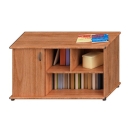 Артикул: ТЖ 205 
Типовой размер: 120x52x70 
цвет: итальянский орех

Цена: 12 891 руб.Начало формыКонец формыТумба для холодильника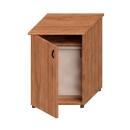 Артикул: ТЖ 380 
Типовой размер: 55x55x75 
цвет: итальянский орех

Цена: 11 122 руб.Начало формыКонец формыХАРАКТЕРИСТИКИ
Производитель: РОССИЯ Материал: ламинированная ДСП 
Цвет: итальянский орех
Толщина: плиты — 18, 25 мм
Особенности: отделка декоративным скругленным профилем из МДФ (толщина профиля на столешнице — 50 мм) с угловыми вставками черного цвета, большой ассортимент шкафов ( 75 исполнений)Шкаф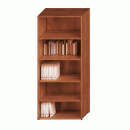 Артикул: Исп.35 
Типовой размер: 89x46x203 
цвет: итальянский орех

Цена: 17 175 руб.Начало формыКонец формыШкаф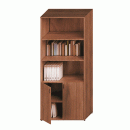 Артикул: Исп.46 
Типовой размер: 89x46x203 
цвет: итальянский орех

Цена: 19 415 руб.Начало формыКонец формыШкаф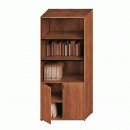 Артикул: Исп.45 
Типовой размер: 89x46x203 
цвет: итальянский орех

Цена: 24 182 руб.Начало формыКонец формыШкаф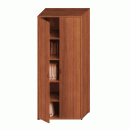 Артикул: Исп.34 
Типовой размер: 89x46x203 
цвет: итальянский орех

Цена: 22 729 руб.Начало формыКонец формыШкаф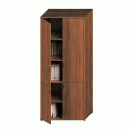 Артикул: Исп.47 
Типовой размер: 89x46x203 
цвет: итальянский орех

Цена: 23 063 руб.Начало формыКонец формыШкаф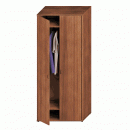 Артикул: Исп.30 
Типовой размер: 89x46x203 
цвет: итальянский орех

Цена: 20 442 руб.Начало формыКонец формыШкаф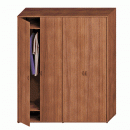 Артикул: Исп.31 
Типовой размер: 175x46x203 
цвет: итальянский орех

Цена: 36 256 руб.Начало формыКонец формыШкаф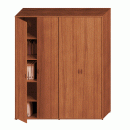 Артикул: Исп.38 
Типовой размер: 175x46x203 
цвет: итальянский орех

Цена: 40 830 руб.Начало формыКонец формыШкаф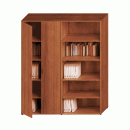 Артикул: Исп.39 
Типовой размер: 175x46x203 
цвет: итальянский орех

Цена: 35 276 руб.Начало формыКонец формыШкаф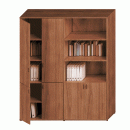 Артикул: Исп.51 
Типовой размер: 175x46x203 
цвет: итальянский орех

Цена: 37 850 руб.Начало формыКонец формыШкаф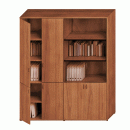 Артикул: Исп.52 
Типовой размер: 175x46x203 
цвет: итальянский орех

Цена: 42 617 руб.Начало формыКонец формыШкаф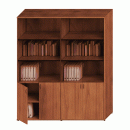 Артикул: Исп.53 
Типовой размер: 175x46x203 
цвет: итальянский орех

Цена: 43 736 руб.Начало формыКонец формыШкаф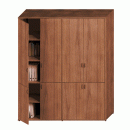 Артикул: Исп.54 
Типовой размер: 175x46x203 
цвет: итальянский орех

Цена: 41 498 руб.Начало формыКонец формыШкаф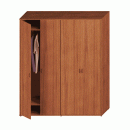 Артикул: Исп.59 
Типовой размер: 175x46x203 
цвет: итальянский орех

Цена: 38 543 руб.Начало формыКонец формыШкаф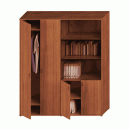 Артикул: Исп.60 
Типовой размер: 175x46x203 
цвет: итальянский орех

Цена: 39 996 руб.Начало формыКонец формыШкаф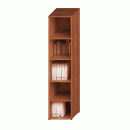 Артикул: Исп.33 
Типовой размер: 47x46x203 
цвет: итальянский орех

Цена: 11 829 руб.Начало формыКонец формыШкаф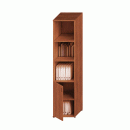 Артикул: Исп.43 
Типовой размер: 47x46x203 
цвет: итальянский орех

Цена: 12 949 руб.Начало формыКонец формыШкаф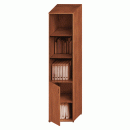 Артикул: Исп.42 
Типовой размер: 47x46x203 
цвет: итальянский орех

Цена: 15 464 руб.Начало формыКонец формыШкаф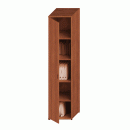 Артикул: Исп.32 
Типовой размер: 47x46x203 
цвет: итальянский орех

Цена: 14 606 руб.Начало формыКонец формыШкаф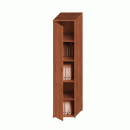 Артикул: Исп.44 
Типовой размер: 47x46x203 
цвет: итальянский орех

Цена: 14 773 руб.Начало формыКонец формыШкаф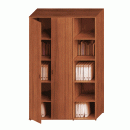 Артикул: Исп.37 
Типовой размер: 133x46x203 
цвет: итальянский орех

Цена: 30 615 руб.Начало формыКонец формыШкаф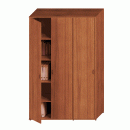 Артикул: Исп.36 
Типовой размер: 133x46x203 
цвет: итальянский орех

Цена: 33 392 руб.Начало формыКонец формыШкаф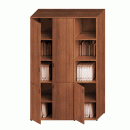 Артикул: Исп.48 
Типовой размер: 133x46x203 
цвет: итальянский орех

Цена: 32 069 руб.Начало формыКонец формыШкаф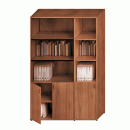 Артикул: Исп.49 
Типовой размер: 133x46x203 
цвет: итальянский орех

Цена: 33 188 руб.Начало формыКонец формыШкаф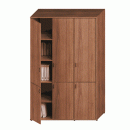 Артикул: Исп.50 
Типовой размер: 133x46x203 
цвет: итальянский орех

Цена: 33 893 руб.Начало формыКонец формыШкаф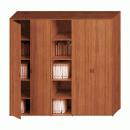 Артикул: Исп.41 
Типовой размер: 220x46x203 
цвет: итальянский орех

Цена: 51 359 руб.Начало формыКонец формыШкаф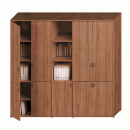 Артикул: Исп.55 
Типовой размер: 220x46x203 
цвет: итальянский орех

Цена: 53 147 руб.Начало формыКонец формыШкаф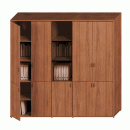 Артикул: Исп.56 
Типовой размер: 220x46x203 
цвет: итальянский орех

Цена: 55 662 руб.Начало формыКонец формыШкаф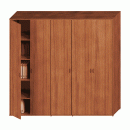 Артикул: Исп.40 
Типовой размер: 220x46x203 
цвет: итальянский орех

Цена: 54 136 руб.Начало формыКонец формыШкаф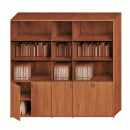 Артикул: Исп.57 
Типовой размер: 220x46x203 
цвет: итальянский орех

Цена: 57 900 руб.Начало формыКонец формыШкаф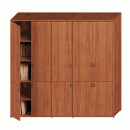 Артикул: Исп.58 
Типовой размер: 220x46x203 
цвет: итальянский орех

Цена: 54 971 руб.Начало формыКонец формыШкаф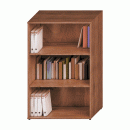 Артикул: Исп.16 
Типовой размер: 89x46x136 
цвет: итальянский орех

Цена: 12 152 руб.Начало формыКонец формыШкаф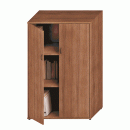 Артикул: Исп.14 
Типовой размер: 89x46x136 
цвет: итальянский орех

Цена: 15 800 руб.Начало формыКонец формыШкаф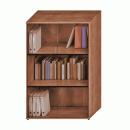 Артикул: Исп.15 
Типовой размер: 89x46x136 
цвет: итальянский орех

Цена: 16 919 руб.Начало формыКонец формыШкаф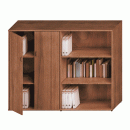 Артикул: Исп.21 
Типовой размер: 175x46x136 
цвет: итальянский орех

Цена: 24 353 руб.Начало формыКонец формыШкаф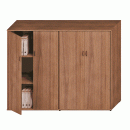 Артикул: Исп.20 
Типовой размер: 175x46x136 
цвет: итальянский орех

Цена: 28 001 руб.Начало формыКонец формыШкаф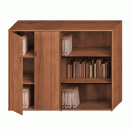 Артикул: Исп.22 
Типовой размер: 175x46x136 
цвет: итальянский орех

Цена: 29 120 руб.Начало формыКонец формыШкаф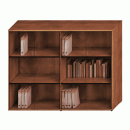 Артикул: Исп.23 
Типовой размер: 175x46x136 
цвет: итальянский орех

Цена: 30 239 руб.Начало формыКонец формыШкаф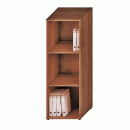 Артикул: Исп.11 
Типовой размер: 47x46x136 
цвет: итальянский орех

Цена: 8 216 руб.Начало формыКонец формыШкаф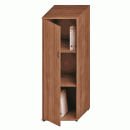 Артикул: Исп.12 
Типовой размер: 47x46x136 
цвет: итальянский орех

Цена: 10 040 руб.Начало формыКонец формыШкаф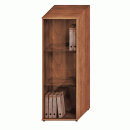 Артикул: Исп.13 
Типовой размер: 47x46x136 
цвет: итальянский орех

Цена: 10 731 руб.Начало формыКонец формыШкаф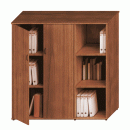 Артикул: Исп.17 
Типовой размер: 133x46x136 
цвет: итальянский орех

Цена: 21 102 руб.Начало формыКонец формыШкаф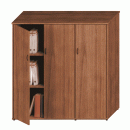 Артикул: Исп.18 
Типовой размер: 133x46x136 
цвет: итальянский орех

Цена: 22 926 руб.Начало формыКонец формыШкаф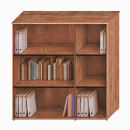 Артикул: Исп.19 
Типовой размер: 133x46x136 
цвет: итальянский орех

Цена: 24 736 руб.Начало формыКонец формыШкаф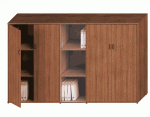 Артикул: Исп.24 
Типовой размер: 220x46x136 
цвет: итальянский орех

Цена: 38 461 руб.Начало формыКонец формыШкаф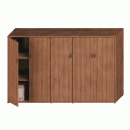 Артикул: Исп.25 
Типовой размер: 220x46x136 
цвет: итальянский орех

Цена: 37 770 руб.Начало формыКонец формыШкаф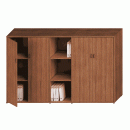 Артикул: Исп.26 
Типовой размер: 220x46x136 
цвет: итальянский орех

Цена: 35 946 руб.Начало формыКонец формыШкаф (стеклянные двери)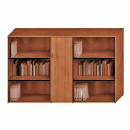 Артикул: Исп.28 
Типовой размер: 220x46x136 
цвет: итальянский орех

Цена: 40 008 руб.Начало формыКонец формыШкаф (стеклянные двери)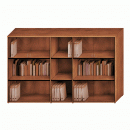 Артикул: Исп.29 
Типовой размер: 220x46x136 
цвет: итальянский орех

Цена: 40 699 руб.Начало формыКонец формыШкаф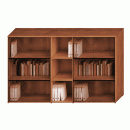 Артикул: Исп.27 
Типовой размер: 220x46x136 
цвет: итальянский орех

Цена: 38 184 руб.Начало формыКонец формыШкаф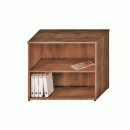 Артикул: Исп.03 
Типовой размер: 89x46x75 
цвет: итальянский орех

Цена: 8 181 руб.Начало формыКонец формыШкаф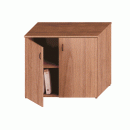 Артикул: Исп.04 
Типовой размер: 89x46x75 
цвет: итальянский орех

Цена: 10 421 руб.Начало формыКонец формыШкаф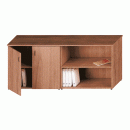 Артикул: Исп.07 
Типовой размер: 175x46x75 
цвет: итальянский орех

Цена: 15 975 руб.Начало формыКонец формыШкаф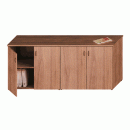 Артикул: Исп.08 
Типовой размер: 175x46x75 
цвет: итальянский орех

Цена: 18 215 руб.Начало формыКонец формыШкаф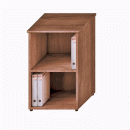 Артикул: Исп.01 
Типовой размер: 47x46x75 
цвет: итальянский орех

Цена: 5 114 руб.Начало формыКонец формыШкаф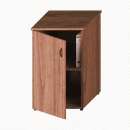 Артикул: Исп.02 
Типовой размер: 47x46x75 
цвет: итальянский орех

Цена: 6 234 руб.Начало формыКонец формыШкаф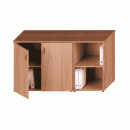 Артикул: Исп.05 
Типовой размер: 133x46x75 
цвет: итальянский орех

Цена: 13 593 руб.Начало формыКонец формыШкаф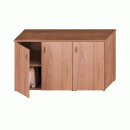 Артикул: Исп.06 
Типовой размер: 133x46x75 
цвет: итальянский орех

Цена: 14 713 руб.Начало формыКонец формыШкаф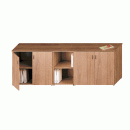 Артикул: Исп.09 
Типовой размер: 220x46x75 
цвет: итальянский орех

Цена: 21 777 руб.Начало формыКонец формыШкаф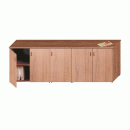 Артикул: Исп.10 
Типовой размер: 220x46x75 
цвет: итальянский орех

Цена: 25 150 руб.Начало формыКонец формыДверь стеклянная (комплект 2шт)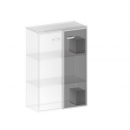 Артикул: ТЖ 607 
Типовой размер: 42x128x0.5 
цвет: итальянский орех

Цена: 4 767 руб.Начало формыКонец формыХАРАКТЕРИСТИКИ
Производитель: РОССИЯ Материал: ламинированная ДСП 
Цвет: итальянский орех
Толщина: плиты — 18, 25 мм
Особенности: отделка декоративным скругленным профилем из МДФ (толщина профиля на столешнице — 50 мм) с угловыми вставками черного цвета, большой ассортимент шкафов ( 75 исполнений)СтолыТумбыШкафы